One Page ProfileName: ___________________________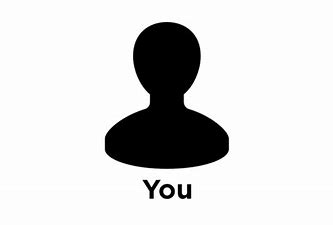 